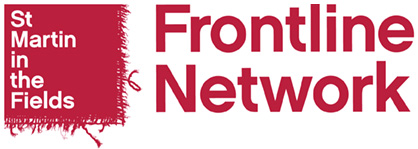 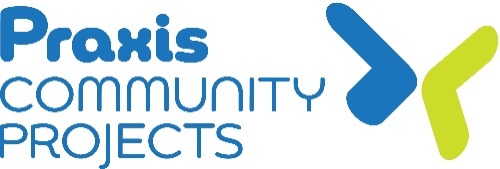 Toolkits & AdviceMigrant Destitution Toolkit – Homeless Link .  Downloadable PDF  https://www.homeless.org.uk/our-work/national-projects/strategic-alliance-on-migrant-destitution/migrant-destitution-toolkit Support for Migrant Families – NRPF Network web-based toolkit http://migrantfamilies.nrpfnetwork.org.uk/Housing Rights Information – Chartered Institute of Housing website http://www.housing-rights.info/index.php TRACKS toolkit for Foreign National Prisoners – Praxis  web-based toolkit  http://www.tracks.uk.net/ Right to Remain Toolkit – Guide to Understanding the Asylum & Immigration System in the UK  - available online at https://www.righttoremain.org.uk/toolkit/index.html or hard copies by orderGuidance for professionals working with people with immigration and asylum issues – Bar Standards Board,  Solicitors Regulation Authority, OISC - https://www.barstandardsboard.org.uk/media/1837121/immigration_guidance_for_professionals_report_-_for_web.pdf  Downloadable PDFWorking with EEA Migrants – Homeless Link, Downloadable PDF https://www.homeless.org.uk/our-work/resources/working-with-eea-migrants   Updated version due for issue soonWellbeing Toolkit for Young Migrants – Brighter Futures, Praxis - http://www.brighterfutureslondon.co.uk/wellbeingtoolkit/  - , web-based downloadable pdfsAsylum Support Appeals Project – www.asaproject.org/ - information on asylum support and asylum support appealsProject 17 – www.project17.org.uk/  Information and template letters on accessing s17 Children Act supportNo Accommodation Network – www.naccom.org.uk – umbrella organisation of those providing accommodation to migrants with no recourse to public fundsJoint Council for the Welfare of Immigrants – www.jcwi.org.uk/ information on many migrant issues including briefings on the Right to RentLiberty – Guide to the Hostile Environment - https://www.libertyhumanrights.org.uk/sites/default/files/HE%20web.pdf Guide to various aspects of the hostile environment, what they mean for migrants and organisations and campaigns working on different hostile environment issuesRefugee Resource Centre for Churches R2C2 – www.refugeeresourcecentreforchurches.org.uk  toolkit designed for churches working with refugees or wanting to give more support to refugees in their congregation 